Simple Squamous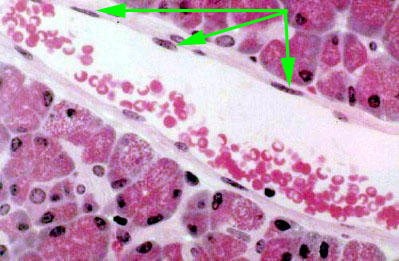 Stratified Squamous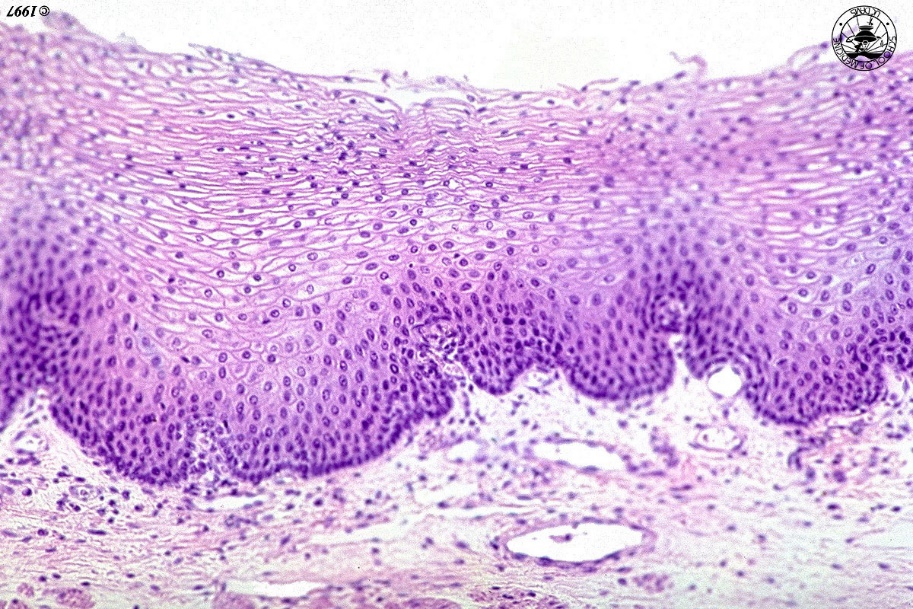 Simple Cuboidal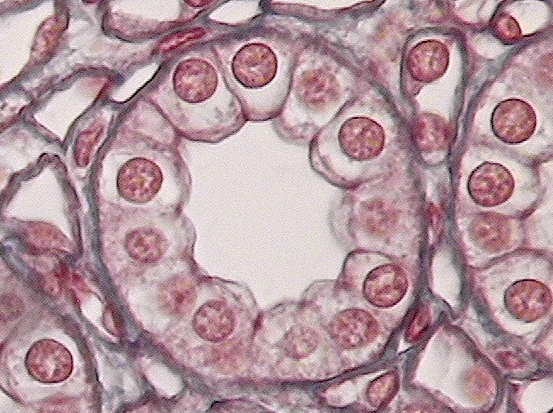 Stratified Cuboidal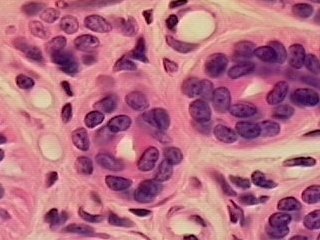  Simple Columnar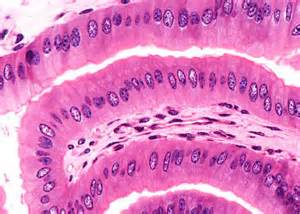 Stratified Columnar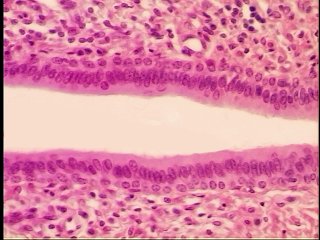 Pseudostratified Epithelium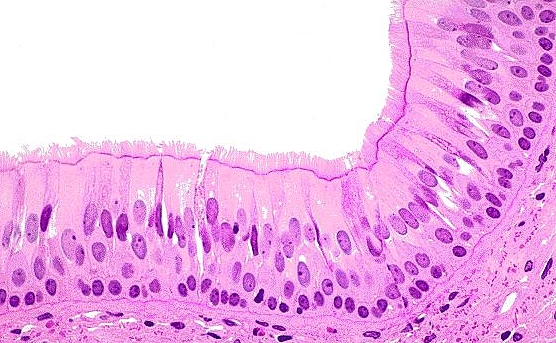 Areolar Tissue/Loose connective tissue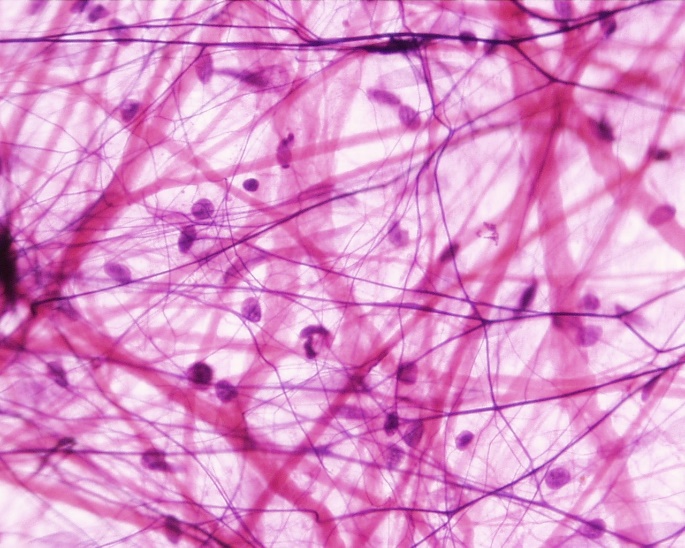 Adipose Tissue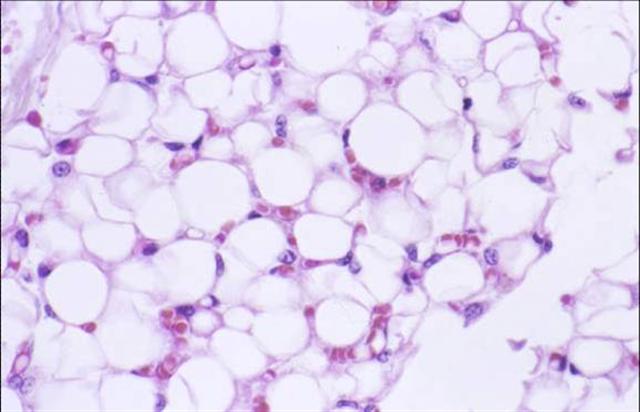 Dense regular connective tissue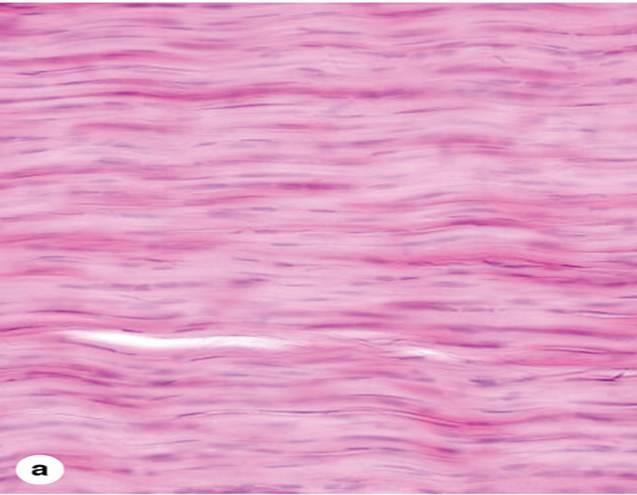 Dense irregular connective tissue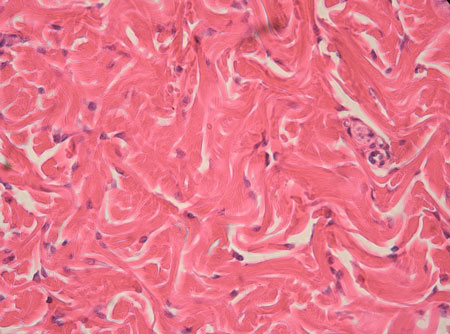 Elastic Connective Tissue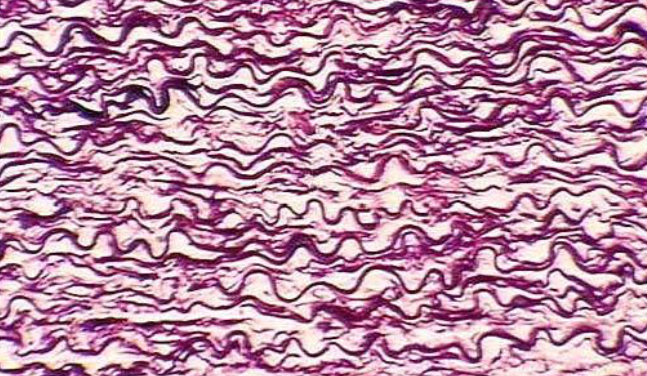 Hyaline Cartilage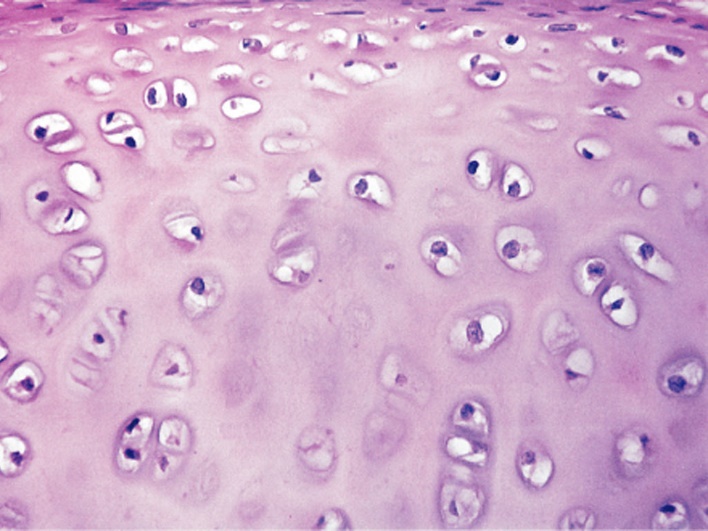 Elastic Cartilage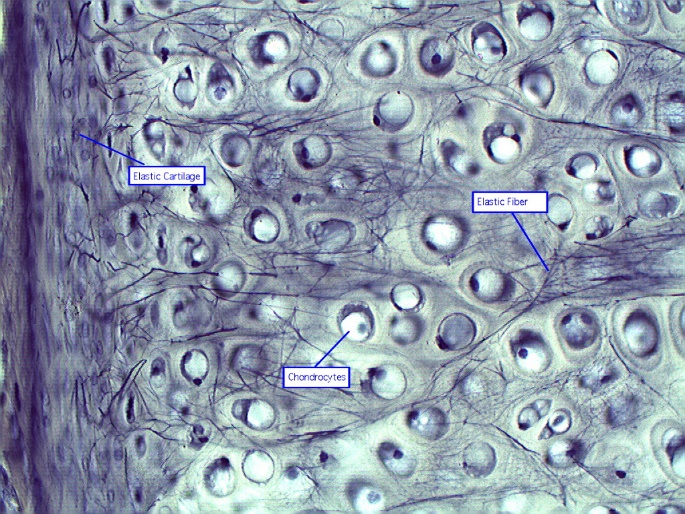 Fibrocartilage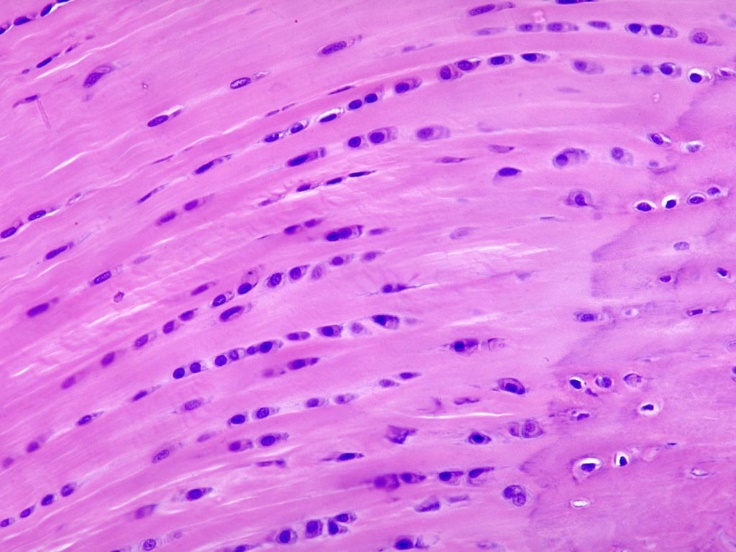 Bone/Osseous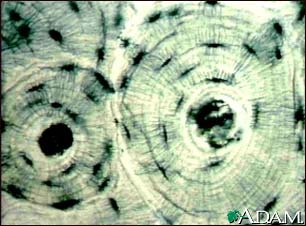 Blood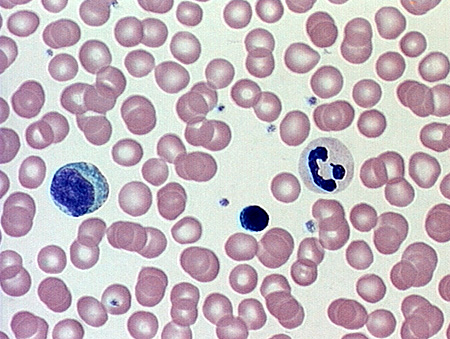 